BÀI TẬP ÔN TẬP CHƯƠNG I ĐẠI SỐ 8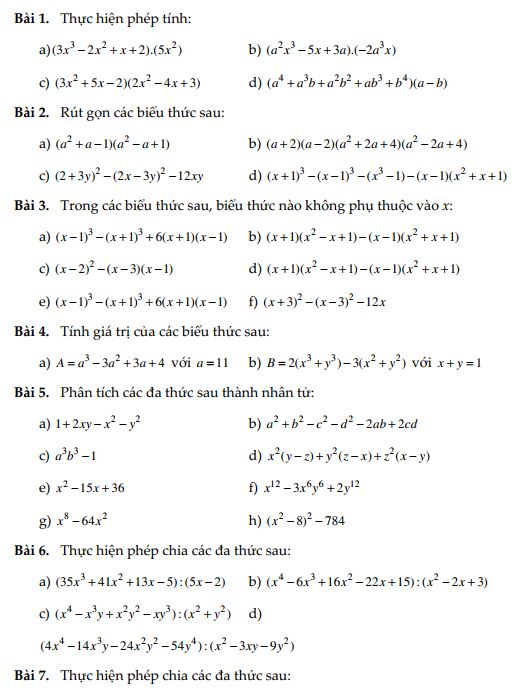 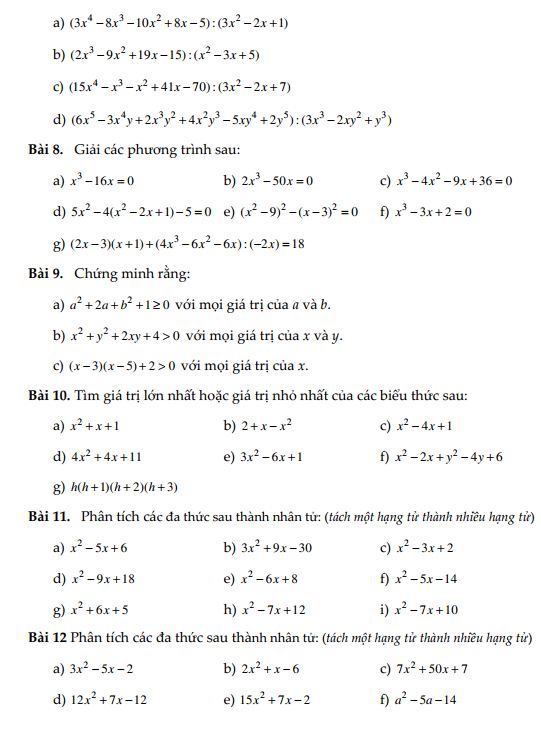 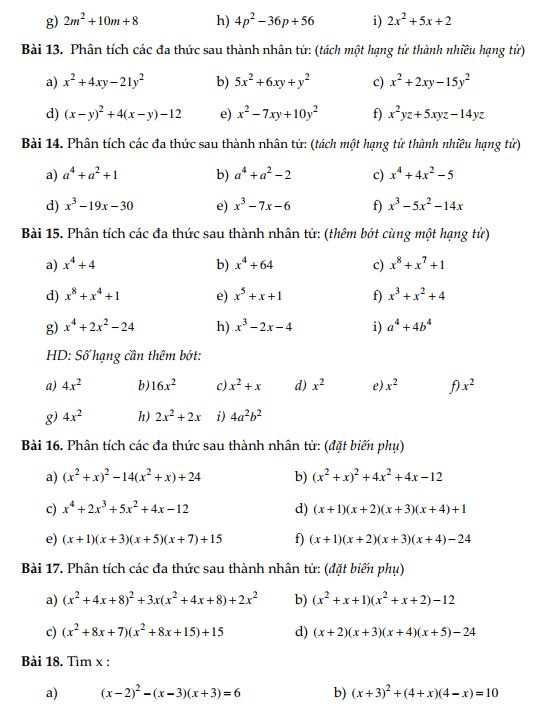 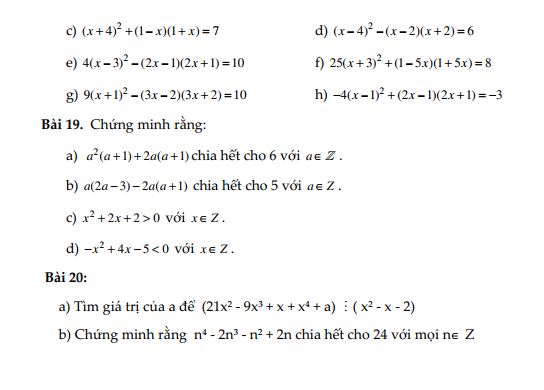 